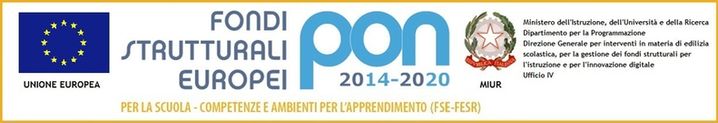 ISTITUTO COMPRENSIVO “PASCOLI – CRISPI” MESSINAVia Gran Priorato n. 11– Via Monsignor D’Arrigo Is.401 n. 18 - 98121 MESSINATelefono: 09047030 / 090360007-  C. Fiscale: 80006860839 – codice univoco IPA: UFNHZ3 www.istitutocomprensivopascoli-crispi.edu.it – e Mail: meic87300t@istruzione.it- meic87300t@pec.istruzione.it ____________________________PROGETTO “Cablaggio strutturato e sicuro all’interno degli edifici scolastici” – Cod. 13.1.1A-FESRPON-SI-2021-496– CUP: E49J21011280006Fondo Europeo di Sviluppo Regionale (FESR) – REACT EU Asse V - Priorità d'investimento: 13i - (FESR) “Promuovere il superamento degli effetti della crisi nel contesto della pandemia di COVID-19 e delle sue conseguenze sociali e preparare una ripresa verde, digitale e resiliente dell’economia” – Obiettivo specifico 13.1: “Facilitare una ripresa verde, digitale e resiliente dell'economia” - Azione 13.1.1 “Cablaggio strutturato e sicuro all’interno degli edifici scolastici”ALLA DIRIGENTE SCOLASTICADELL’I.C. “PASCOLI-CRISPI”98121 MESSINAIl/La sottoscritto/a __________________________________, nato/a a _______________________  (____), Il ___/___/________, C.F.: _______________________________, residente a _____________________ (____) in via/piazza  ______________________________________ ,telefono _____________________, cell. __________________, e-mail ___________________________________, in qualità di (barrare la voce interessata):Docente in servizio presso questo Istituto, Esperto esterno: persona fisicaEsperto esterno: legale rappresentante della ditta _____________________________________ P.IVA ___________________________________avendo preso visione del bando relativo al Piano Integrato di questo Istituto,CHIEDEalla S.V. di partecipare alla selezione per l’incarico di PROGETTISTA.A tal fine dichiara: (barrare le dichiarazioni rese)di essere cittadino italiano;di godere dei diritti politici;di non essere a conoscenza di procedimenti penali a suo carico né di essere stato condannato a seguito di procedimenti penali;di non essere stato destituito da pubblico impiego;di essere in possesso di sana e robusta costituzione;di non trovarsi in alcuna posizione di incompatibilità con pubblico impiego;di aver preso visione dei criteri di selezione e di essere disponibile a svolgere l’incarico senza riserva;di essere in possesso di certificata competenza e/o esperienza professionale richiesta come da curriculum vitae allegato;di essere in possesso di competenze informatiche con completa autonomia nell’uso della piattaforma ministeriale PON 2014/2020Alla presente istanza allegaCurriculum vitae in formato EUROPASSDichiarazione di insussistenza di cause di incompatibilità di cui all’art.20 del d.lgs. 39/2013Dichiarazione art. 80 dlgs 20-2016 e dichiarazione tracciabilità dei flussi finanziari (in caso di persona giuridica)Data ____________________				Firma _______________________________TITOLOTitoliPunteggioRis. Dir.Laurea Ingegneria informatica triennale/magistralePregresse esperienze di progettazione di reti informatiche e sistemi di sicurezza connessiPregresse esperienze di progettista/collaudatore in analoghi progetti PON FESRCONSENSO per il TRATTAMENTO dei DATI PERSONALI e SENSIBILIIl/la sottoscritto/a  _______________________________autorizza al trattamento dei dati personali ai sensi e per effetto del d.l.196/2003 e dichiara sotto la propria responsabilità, che la documentazione dichiarata e/o allegata è conforme agli originali, e presentabili qualora fossero richiesti presta il suo consenso per la comunicazione dei dati ai soggetti indicati nell’informatica pena impossibilità a valutare la presente istanza. s’impegna ad assicurare la propria presenza negli incontri all’inizio delle attività e nelle iniziative s’impegna a svolgere i compiti richiesti nei tempi stabiliti e a curare la piattaforma INDIRE-GPUdichiara sotto la propria responsabilità di essere in possesso dei titoli dichiarati nel Curriculum formato EUROPASS.FIRMA________________________________________